Экопроект«Маленькие огородники»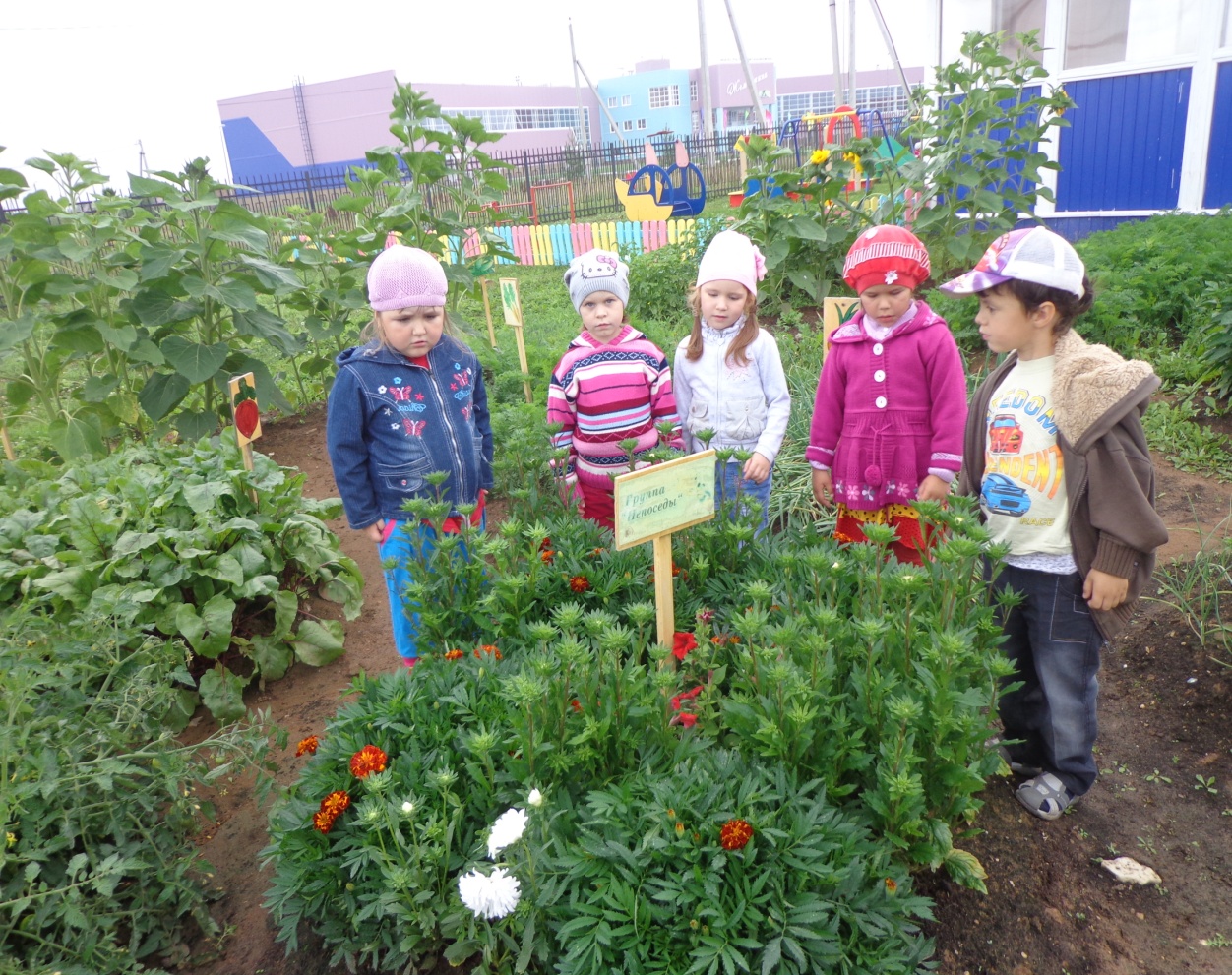                                   Выполнила:                                                      Кокарева.Н.В.                                                                 Воспитатель МБДОУ                                                                      детский сад «Светлячок»Дошкольный возраст – самоценный этап в развитии экологической культуры личности. В этом возрасте ребенок начинает выделять себя из окружающей среды, развивается эмоционально – ценностное отношение к окружающему, формируются основы нравственно-экологических позиций личности. Исходным звеном воспитания осознанно правильного отношения  дошкольников  к природе, являются конкретные знания, отражающие ведущие закономерности живой природы: многообразие видов, их приспособленность к среде обитания, изменения роста и развития.Возможность усвоения таких знаний детьми среднего возраста раскрыты такими психолого-педагогическими исследователями  как: П. Г. Саморукова, И.А. Федотова, Н.Н. Кондратьева, С.Н. Николаева. Спецификой системы знаний является ее построение на конкретном ограниченном по объему материале, который доступен наблюдению детей, познанию посредством наглядно-образного мышления. Возможность таких знаний обоснована работами детских психологов А. Е. Запорожца, Н.Н. Поддьякова.[3]Потребность ребенка в новых впечатлениях лежит в основе возникновения и развития неистощимой ориентировочно-исследовательской деятельности, направленной на познание окружающего мира. Чем разнообразнее и интенсивнее эта деятельность, тем больше новой информации получает ребенок, тем быстрее и полноценнее он развивается. Эколого-социальная ситуация сегодняшнего дня выдвигает перед специалистами дошкольного образования задачу поиска универсальных средств экологического воспитания в современных условиях.Одним из таких средств может быть работа над  экопроектом  «Маленькие огородники», который реализуется в результате совместной деятельности взрослых и детей с использованием эколого-развивающей среды, исследовательской деятельности, развитием творческих способностей  и в значительной мере восполняет пробел воспитательно-образовательной работы с детьми в летний период в дошкольных программах.ЦельСоздание условий для формирования личностного, созидательного отношения к окружающему миру; помощь в осознании многостороннего значения природы через ценностно-ориентированную деятельность на основе индивидуально-возрастных возможностей и познавательных интересов детей.С детьми:Сформировать у детей представление о необходимости бережного и созидательного отношения к природе через различные виды деятельности:познавательную;творческую (художественно-эстетическую);коммуникативную;трудовую.Проявление творческой инициативы и активной исследовательской позиции по отношению к объектам живой природы.С родителями:Пропагандировать значимость проекта как средство для зарождения активной ориентировочно-исследовательской деятельности ребенка.Активизировать участие родителей в проводимых в группе и детском саду  мероприятиях с экологической направленностью.Создание эмоционально-положительного отношения к основам экологической культуры в рамках семейного воспитания.Перспективный план работы над проектом                                  «Маленькие огородники»в средней группе (июнь-июль-август 2013г.)Подпроект№1
«Посадка семян овощей» 
(1-2 неделя июня)Подпроект №2
«Что таится в семечке»
(3-4 неделя июня)Подпроект №3
«Зазеленел наш огород»
(4 неделя июня – 2 неделя июля)Подпроект №4
«Вот какие чудеса»
(Август 2013)Длительность проектаПроводился в средней группе в летний период, его длительность составляет 12 недель  с  июня по август 2013г.
Результат проекта - повышение уровня знаний детей об огородных растениях, о необходимых условиях для  их успешного выращивания, совершенствование  владения трудовыми навыками для работы на огороде.  В ходе проекта реализовалась потребность детей в новых впечатлениях средством  активизации исследовательской и познавательной деятельности. Совместная деятельность со сверстниками должна способствовать совершенствованию коммуникативных качеств личности дошкольников. Немаловажной частью стало вовлечение  родителей в нашу деятельность, что  должно повысить  значимость детских наблюдений, исследований и способствовало упрочению детско-родительских отношений.Диагностика на начало проектаДиагностика на конец проектаВыводРезультатом  проекта стало повышение уровня знаний детей об огородных растениях, о необходимых условиях для  их успешного выращивания, совершенствование  владения трудовыми навыками для работы на огороде.  В ходе проекта дети с удовольствием ухаживали за растениями на огороде, получали новые знания и умения средствами  активизации исследовательской и познавательной деятельности. Совместная деятельность со сверстниками позволила совершенствовать общение детей, пополнялся словарь, активизировалась речь и  коммуникативные качеств личности дошкольников. Немаловажной частью стало вовлечение  родителей в нашу деятельность, что   повысило  значимость детских наблюдений, исследований и способствовало упрочению детско-родительских отношений.Список литературы1. Соломенникова О.А. Занятия по формированию элементарных экологических представлений в средней группе детского сада. Конспекты занятий. – М.: МОЗАИКА-СИНТЕЗ,2010. 
2. Экологические проекты в детском саду/ О.М.Масленникова, А.А.Филиппенко. – Волгоград: Учитель, 2009.
3. maaam.ru/detskijsad/kondratevaМесяц/неделяМероприятиеЦели мероприятияФорма и место проведенияИюнь, 1 неделяПодготовка почвы для посадкиВызвать у детей интерес к дальнейшим наблюдениям, привлечь к совместной деятельности.На огородеИюнь, 1 неделя Такие разные семена (горох, лук, морковь, свекла и т.д.)Побуждать детей к совместной посадке семян овощей для дальнейшего наблюдения за их ростом.Совместная работа на огородеИюнь, 2 неделя
Путешествие земляного червяка.Познакомить детей с земляным червяком, его значением для жизни растенийНаблюдение за червяком в грядке и состоянием земли после него (земля становится рыхлой)Месяц/неделяМероприятиеЦели мероприятияФорма и место проведенияИюнь, 2 неделя«Витаминная грядка»Заинтересовать детей перспективой выращивания «зеленых витаминов»Мини-спектакль «Театра овощей»Июнь, 3 неделя«Солнце и вода лучшие дрезья»Дать представление об условиях, необходимых для роста посевовСовместная деятельность. Полив грядок.Июнь, 3-4 неделя«Пряное царство-государство»Закреплять навыки труда в огородеПрактическая деятельность на грядке в огороде(полив, рыхление, прополка)Месяц/неделяМероприятиеЦели мероприятияФорма и место проведенияИюль, 1-2 неделя«Вершки и корешки»Наблюдение за наземными частями растений. Определение с помощью табличек, к какому овощу относится.Наблюдения в огороде, полив и рыхление грядки, зарисовка.Июль, 2 неделя«Ароматные друзья»Познакомить детей с пряными растениями (петрушка, укроп, базилик, лук). Заинтересовать детей рассказом о данных растениях. Вызвать желание создать совместно с родителями небольшое творческое сочинение о растениях.Домашнее задание, беседа, печатная информация из различных источников, сочинение сказки о растениях, выпуск сборника сказок «Маленькие огородники»
(Приложение)Июль, 3 -4 неделяПродолжать наблюдение и уход за растениями в огороде.Вызвать у детей желание детей ухаживать за огородом.Практическая совместная деятельность.Месяц/неделяМероприятиеЦели мероприятияФорма и место проведенияАвгуст 1 неделя«Первый урожай»Уборка кабачков для приготовления  овощного рагу на кухне детского сада.Наблюдения в огороде, передача овощей завхозу детского садаАвгуст, 2 -3 неделя«Витаминам - да , болезням – нет!»Формировать представления детей о значении витаминов для здоровья, объяснить, что они содержатся в овощах. Закреплять знание о необходимости употреблять в пищу овощи.Беседы с детьми, организация  выставки про витамины. Уборка овощей.Август, 4 неделяОрганизация выставки поделок из овощейФормировать представления о том что из овощей можно сделать красивые поделки.Холл детского сада
